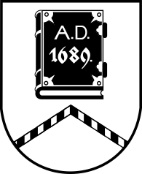 ALŪKSNES NOVADA PAŠVALDĪBAZEMES LIETU KOMISIJASĒDE Nr.2514.07.2023. plkst.10:00Dārza ielā 11, Alūksnē, Alūksnes novadā, 2.stāvs, 216. telpaDarba kārtībā:Sēde pasludināta par slēgtu, pamatojoties uz Pašvaldību likuma 27.panta ceturto daļu. Darba kārtība netiek publiskota, jo satur ierobežotas pieejamības informāciju (izskatāmie jautājumi skar fizisku personu privāto dzīvi).Sēdes slēgtajā daļā tiks izskatīti:3 iesniegumi par darījumu ar lauksaimniecības zemi.2 iesniegumi par zemes ierīcības projekta nosacījumu izsniegšanu.2 iesniegumi par nekustamā īpašuma sadalīšanu.1 iesniegums par īpašumu nosaukumu un adrešu maiņu.